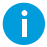 Section 1TAC client detailsSection 2CLINICAL INDICATIONDiagnosis (es) or Medical Condition(s):Please provide the clinical indication for the use of medicinal cannabis for treatment of CNCP related to the patient’s transport accident. Include any risk factors that should be considered. Please list details of current medication and previous/current Chronic Non-Cancer Pain treatments and outcomes (e.g. pharmacological, non- pharmacological, pain medicine procedures, or surgical interventions) and provide reasons why a currently listed ARTG therapeutic product cannot be used for the treatment of this patient in this circumstance.Section 3Multi-disciplinary involvementIs the patient currently using medicinal cannabis? Yes        No      If yes, please provide details of product type, dose, frequency, duration, outcomes and side effects. Section 4Treatment planProduct details (Avoid requesting inhaled or vaporised products because of higher risk of misuse.)Please list the outcome measure that will be used to monitor patient’s progress: Brief Pain Inventory/ Pain Self Efficacy Questionnaire/ Specific Functional Scoring/Medication reduction. Provide baseline (or current) outcome measure score.SECTION 5PROVIDER DETAILS 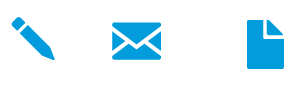 AssessmentIf all of the above information is submitted, this request will be reviewed by a claims representative from the TAC and a member of the TAC’s Clinical Panel. The TAC will advise you and your client of the outcome of this request in writing. The TAC is unable to fund a patient’s medicinal cannabis prior to receiving this decision notification (including medication that has been self-funded prior to approval). If the patient is undertaking their own self-funded trial of medicinal cannabis before submitting this TAC request, outcome measures should still be provided. AcknowledgementI have discussed this treatment plan with my patient and I agree to discuss this plan with members of the TAC Clinical Panel as required. I understand that I can only bill the TAC for treatment that is directly related to my patient’s transport accident and that I am not able to bill for the provision of the information requested in this form.PrivacyThe TAC will retain the information provided and may use or disclose it to make further inquiries to assist in the ongoing management of the claim or any claim for common law damages. The TAC may also be required by law 
to disclose this information. Without this information, the TAC may be unable to determine entitlements or assess whether the treatment is reasonable and may not be able to approve further benefits and treatment. If you require further information about our privacy policy, please call the TAC on 1300 654 329 or visit our website at www.tac.vic.gov.auAuthorised and published by the Transport Accident Commission.
First nameLast nameTAC claim numberDate of birth /  / Pain SpecialistGPOther Specialist(s) if involved   Category (I – V) Please select from drop-down.Product/ Trade name (if known)Route of administrationStrength (start dose to maximum trial dose)FrequencyProvider name, Medicare provider number, address, 
email and phone number(Type details or insert image of 
practice stamp)TGA Permit numberSignatureInsert image (jpg/png) of signature.(Or print, sign and scan the form)Date /  /  